          Robert Müller Turnier (U17) 2024     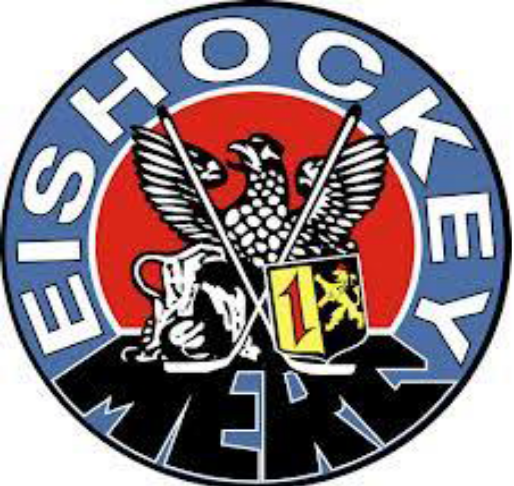 Nr.HalleZeitTeamTeamErgebnisPenaltyPunktePunkteMittwoch 03.01.20241Nord13:45EssenKassel2Süd14:30MERCStuttgart3Nord15:15KlosterseeLiege4Süd16:00Mechelen Nürnberg5Nord17:00KasselKlostersee6Süd17:30MechelenMERC7Nord18:30EssenLiege8Süd19:00NürnbergStuttgartDonnerstag04.01.20249Süd8:45MERCNürnberg10Nord9:00KasselLiege11Süd10:15KlosterseeEssen12Nord10:30StuttgartMechelen13Süd11:453.A4.B14Nord12:003.B4.A15Süd13:151.A2.B16Nord13:301.B2.A17Nord15:007.Platz18Süd15:155.Platz19Nord16:303.Platz20Süd16:451.PlatzSüd18:15Siegerehrung